KLUB SLOVENSKÝCH TURISTOVSEKCIA CYKLOTURISTIKY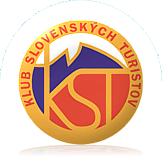 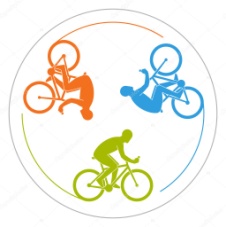 POZVÁNKAna zasadnutie výboru CT sekcie KST dňa 17.11.2018 v kultúrnom dome v Likavke o 10:00 hod. PROGRAM:  Otvorenie, odsúhlasenie programu  Určenie zapisovateľa a overovateľa zápisnice  Kontrola plnenia uznesení z aktívu reg. zástupcov CT sekcie v Likavke 2018  Hospodárenie a informácia o financiách na rok 2019- p.Bimbo a p.Čajka  Vyhodnotenie 40.  cyklo zrazu vo Vinnom- p.Vaľo  Informácia o 41. cyklo zraze-  p.Čajka  Zákon o športe- správa zo schôdze učebno-metodickej komisie Čajka  Inštruktori, obnova preukazov, jednotný zoznam    VOCT a cyklo odznaky- p.Puncochář    Cyklo značenie a cyklo doprava  KČT, PTTK, OTK, MTSZ, SCK a UECT- o možnej  spolupráce z ich cyklo sekciami  Ročenka cyklo zrazov  Archív z cyklo sekcie  Program stretnutí výboru a aktívov na roky 2018/2019  Oceňovanie členov  Diskusia  Uznesenie  ZáverŽiadam pozvaných o dochvíľnosť z dôvodu bohatého programu na prerokovanie. Predseda cyklo sekcieMartin Čajka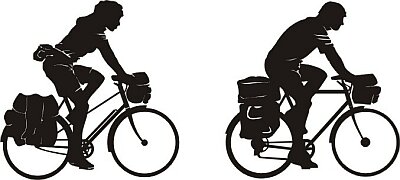 